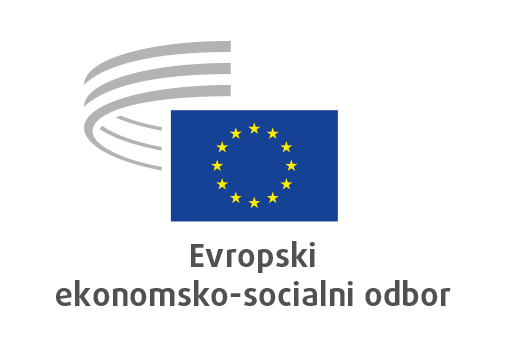 Bruselj, 21. junij 2024Vsebina1.	EKONOMSKA IN MONETARNA UNIJA TER EKONOMSKA IN SOCIALNA KOHEZIJA	32.	ZAPOSLOVANJE, SOCIALNE ZADEVE IN DRŽAVLJANSTVO	63.	KMETIJSTVO, RAZVOJ PODEŽELJA IN OKOLJE	94.	PROMET, ENERGIJA, INFRASTRUKTURA IN INFORMACIJSKA DRUŽBA	115.	POSVETOVALNA KOMISIJA ZA SPREMEMBE V INDUSTRIJI	12EKONOMSKA IN MONETARNA UNIJA TER EKONOMSKA IN SOCIALNA KOHEZIJAVloga kohezijske politike v prihodnjih krogih širitve EUGlavne točkeEESO:poudarja, da je predpristopna pomoč nepogrešljivo orodje širitvene politike in da je njen vpliv mogoče še povečati, tako da se bosta z njo spodbujala mir in blaginja po vsej evropski celini, zlati v regijah, v katerih so se nedavno pojavili izzivi za mir in stabilnost;poudarja, da bi bilo treba politiko predpristopne pomoči bolje prilagoditi prednostim, izzivom in potrebam zadevnih regij, pa tudi obmejnih regij držav članic EU, da bi države kandidatke pripravili na celovito izvajanje instrumentov kohezijske politike v prihodnosti;priporoča, naj EU s svojo politiko predpristopne pomoči v državah kandidatkah bolj sistematično vlaga v razvoj človeškega kapitala, izobraževanje in vključevanje v družbo, da bi preprečila in ublažila družbene neenakosti. Zelo pomembno je spodbujati povezovanje z organizacijami civilne družbe pri izboljševanju načrtovanja politike predpristopne pomoči;poudarja, da bi morala kohezijska politika v prihodnosti dati prednost zaščiti ranljivih skupin, ki se spoprijemajo z dodatnimi in velikimi ovirami pri ekonomskem in socialnem razvoju ter bi se v prihodnjem pristopnem procesu lahko soočile z nadaljnjimi ovirami;poudarja, da so močnejša partnerstva z organizacijami civilne družbe v državah kandidatkah neprecenljiva pri spodbujanju ciljev širitve, poleg tega pa so v skladu z učinkovitimi in vključujočimi razvojnimi strategijami, v katerih se uporabljata uveljavljeni načeli močnega partnerstva ter deljenega upravljanja;poudarja, da mora vloga kohezijske politike daleč presegati osnovne naložbe. Osredotočena mora biti na krepitev institucij in zmogljivosti, vključno s programi tesnega medinstitucionalnega sodelovanja ter podporo za civilno družbo in socialne partnerje;poudarja, da so valovi širitve vplivali tudi na obstoječe države članice in njihove regije, saj so se nove države članice pridružile enotnemu trgu, kar je vplivalo na mednarodne vrednostne verige ter delovne migracije v EU. Zato je treba vložiti dodatna sredstva v regije, ki mejijo na države kandidatke, pa tudi v regije sedanjih držav članic, ki jih bodo spremembe v evropskih in globalnih vrednostnih verigah zaradi širitve močno prizadele;meni, da bi morala Evropska komisija vzporedno s procesom širitve poskrbeti za to, da bodo reforme prihodnje kohezijske politike okrepile učinkovitost sedanjih politik, in sicer na podlagi večje specializacije in diverzifikacije ter v povezavi z večjo prožnostjo in finančno specializacijo. S finančno pomočjo ni mogoče doseči gospodarske blaginje, ne da bi si hkrati prizadevali za krepitev institucij, reformo upravljanja in vključevanje civilne družbe;poudarja, da je treba nujno zajeziti izseljevanje iz držav kandidatk za članstvo v EU, ki bi lahko uničilo potencial za gospodarski in socialni razvoj, in v ta namen sprejeti različne politične ukrepe, vključno z naložbami v človeški kapital;meni, da je bistveno izboljšati položaj mladih v državah kandidatkah. Potrebna so prizadevanja za izboljšanje znanj in spretnosti ter zaposlovanja mladih ter povečanje izobraževalnih in kakovostnih zaposlitvenih možnosti zanje, poiskati pa je treba tudi stanovanjske rešitve. Spodbujati bi bilo treba tudi dialog in sodelovanje mladih v pobudah jamstva za mlade;priporoča, naj se okrepijo prizadevanja za oskrbo najranljivejših oseb in ranljivih skupin v državah kandidatkah, tako da se jih vključi ne le v sisteme zaščite, temveč tudi upošteva pri odločanju, saj je to najboljši način za uresničitev najpomembnejšega temeljnega načela kohezijske politike, da nihče ne sme biti zapostavljen.Deveto kohezijsko poročiloGlavne točkeEESO:pozdravlja predstavitev devetega kohezijskega poročila ter meni, da so njegovi rezultati opisani izčrpno in so dobra podlaga za oceno pridobljenih izkušenj;priporoča, naj se naložbe in politike osredotočijo na krepitev proizvodne baze, da se okrepi navzgor usmerjena teritorialna kohezija, in poudarja, da se je pozitivna povezava med rastjo produktivnosti in povečanjem BDP na prebivalca izkazala za edino skupno točko rasti v vseh vrstah regij;poudarja pomen konkurenčnosti za krepitev ekonomske kohezije in produktivnih naložb za spodbujanje konkurenčnosti in gospodarske rasti, kar ima pozitiven učinek prelivanja na teritorialno in socialno kohezijo. Poudarja tudi pomen razširitve dostopa do sredstev kohezijske politike za produktivne naložbe na velika podjetja, ki so del ekosistema MSP, pod določenimi pogoji, povezanimi z njegovim kaskadnim učinkom na območje in družbo. Rezultatov ekonomske kohezije ne bi smeli meriti le glede na obseg gospodarskih naložb na določenem območju, temveč tudi glede na teritorialne in socialne rezultate;poudarja pomen delujočega in vključujočega trga dela za povečanje socialne kohezije z ukrepi, ki državljane in delavce EU opremljajo z ustreznim naborom znanj in spretnosti za vstop na trg dela in gibanje na njem. V zvezi s tem priporoča, da se politike za spodbujanje zaposlovanja povežejo s politikami za spodbujanje zaposljivosti, vključno s ciljno usmerjenostjo na družbene skupine, ki bi lahko bile zapostavljene, in spodbujanjem vključevanja ljudi, ki trenutno niso vključeni na trg dela;priporoča spodbujanje strateških naložb v lokalno in regionalno upravo, da bi se okrepil sistem, ki ima osrednjo vlogo pri izvajanju programov. Socialno, ekonomsko in teritorialno kohezijo je mogoče doseči le, če se najprej vzpostavi kohezija na področju zmogljivosti javnih uprav;priporoča, naj se pri vsakem razmisleku o prihodnosti kohezijske politike zagotovi, da bodo vanj tudi v prihodnje vključene regionalne in lokalne oblasti, da se ohrani načelo partnerstva in da bodo v njem sodelovali socialni partnerji in organizacije civilne družbe;poziva, naj sozakonodajalca poskrbita za ambicioznejši splošni proračun večletnega finančnega okvira in ustrezno financiranje kohezijske politike, tudi glede na prihodnjo potrebo po naložbah EU v obrambo in Unijo z več kot 27 članicami;v zvezi s tem priporoča, da se upoštevajo prihodnje širitve, ki jih načrtuje Evropska unija, saj bodo te zahtevale učinkovito in dobro delujočo kohezijsko politiko, da se bodo nove države članice vključevale nemoteno in pri tem ne bodo ogrožene naložbe v sedanje regije v razvoju;priporoča tudi uporabo samodejnih in enostavno izvedljivih instrumentov za prehod na pametnejšo in bolj zeleno Evropo. Pri reševanju izzivov, ki jih prinašajo pravični zeleni in digitalni prehod ter njuni ambiciozni cilji, sta potrebna hitrost in pripravljenost.ZAPOSLOVANJE, SOCIALNE ZADEVE IN DRŽAVLJANSTVOVrste raka, ki jih je mogoče preprečiti s cepljenjemGlavne točkeEESO:spodbuja izmenjavo izkušenj, dobrih praks in intenzivnega sodelovanja med državami članicami;priporoča povečanje povpraševanja po cepljenju in njegove ponudbe ter poudarja pomen ustreznih informacij, izobraževanja in komuniciranja ter vlogo šolskih zdravstvenih sistemov in staršev v teh prizadevanjih. Preprečevanje raka bi moralo postati prednostna naloga na politični ravni, spremljati pa bi ga morali potrebni finančni, materialni in človeški viri;poziva k odločnim prizadevanjem za boj proti napačnim informacijam in dezinformacijam s pridobivanjem znanstvenih dokazov in širjenjem informacij, ki temeljijo na dejstvih, prek različnih kanalov, vključno z družbenimi mediji;meni, da imajo splošni, družinski in šolski zdravniki ter tudi organizacije civilne družbe pomembno vlogo pri ustreznem informiranju, zmanjševanju strahu in skeptičnosti ter motiviranju ljudi, da se cepijo. Da bi bila sporočila privlačna za mlade, bi bilo treba okrepiti komunikacijska prizadevanja prek mladinskih organizacij;poudarja potrebo po enakosti spolov pri ukrepih za preprečevanje raka in poziva, naj se vsem deklicam in dečkom določene starosti omogoči cepljenje proti humanim virusom papiloma (HPV). Prav tako je treba okrepiti obveščanje o razpoložljivosti cepljenja dečkov proti HPV ter zbirati in objavljati informacije o stopnjah precepljenosti dečkov in deklic v različnih državah članicah;poudarja pomen enostavnega dostopa do cepljenja v geografskem smislu ter potrebo po ciljno usmerjenih ukrepih, da bi dosegli ljudi iz različnih prikrajšanih skupin in tiste, ki so izpostavljeni posebnim tveganjem.Revizija direktive o evropskem svetu delavcevGlavne točkeEESO:pozdravlja zakonodajne ukrepe Evropske komisije za revizijo Direktive 2009/38/ES v zvezi z minimalnimi standardi za ustanovitev evropskih svetov delavcev in njihovo učinkovito delovanje;ugotavlja, da je namen izboljšati učinkovitost in izvajanje pravic evropskih svetov delavcev ter s pojasnitvijo ključnih pojmov direktive o evropskem svetu delavcev ustvariti pravno varnost. To se nanaša zlasti na opredelitev nadnacionalnosti, ustrezne vire, ki so na voljo evropskim svetom delavcev, dostop do pravnega varstva in večjo zavezanost držav članic, da določijo učinkovite in dovolj odvračilne kazni za kršitve pravic evropskih svetov delavcev;je zadovoljen, da namerava Komisija revidirati standard za učinkovitejši in bolj smiseln postopek obveščanja in posvetovanja – v ta namen predlaga dopolnitve dodatnih pogojev – kakor tudi povečati pogostost rednih sestankov evropskega sveta delavcev in uvesti obveznost utemeljenega odgovora vodstva na mnenja evropskih svetov delavcev. Seznanja se tudi z okrepitvijo vloge predstavnikov sindikatov kot strokovnjakov, ki pomagajo evropskim svetom delavcev;podpira precejšnje spremembe glede zmožnosti evropskih svetov delavcev in njihovih članov, da izpolnjujejo svoje naloge. To se zlasti nanaša na vire, ki jih zagotovi vodstvo, pri čemer morajo biti podrobnosti v zvezi z usposabljanjem, strokovnjaki in pravnim zastopstvom ter načrtovane pojasnitve zaupnosti določene skupaj v ustreznem sporazumu o evropskem svetu delavcev;poziva zakonodajni instituciji, naj hitro revidirata direktivo o evropskem svetu delavcev v skladu s predlogom Komisije ter pri tem upoštevata tudi priporočila iz tega mnenja;opozarja, da mora Komisija z učinkovitimi orodji spremljanja in izvajanja v tem procesu poskrbeti za pravilen prenos in izvajanje revidirane direktive.Ker so organizacije delodajalcev izrazile drugačna stališča, so člani skupine delodajalcev v EESO predložili nasprotno mnenje. Konkretneje, izrazili so zaskrbljenost, da bi lahko revizija direktive zapletla delovanje evropskih svetov delavcev in povzročila, da ti sveti ne bi bili več učinkoviti kanali za obveščanje in posvetovanje v podjetjih, temveč bi postali vir sporov in pravne negotovosti. Skupina delodajalcev v EESO meni, da bi to lahko omajalo nujno sodelovanje in zaupanje na delovnem mestu. Nasprotno mnenje je bilo v EESO zavrnjeno (104 glasovi za, 125 glasov proti in 11 vzdržanih glasov), vendar je v skladu s Pravilnikom EESO priloženo mnenju, saj je prejelo več kot četrtino glasov.Ni prostora za sovraštvo: Evropa, združena proti sovraštvuGlavne točkeEESO:pozdravlja sporočilo, hkrati pa poudarja potrebo po celovitejšem partnerstvu z organizacijami civilne družbe. Poziva h kampanjam ozaveščanja in prizadevanjem za boj proti ekosistemom sovraštva na spletu in zunaj njega ter opozarja na odgovornost politikov, da ne uporabljajo besedišča, ki spodbuja sovraštvo;poziva EU, naj sprejme celovit pristop in se bori proti sovraštvu, usmerjenemu zoper katere koli zaščitene osebne okoliščine, naj učinkovito izvaja obstoječe strategije in pobude za spodbujanje enakosti in nediskriminacije ter naj v boju proti vsem vrstam sovraštva predvsem vedno uporabi enak pristop. Države članice poziva, naj preganjajo kazniva dejanja iz sovraštva, spodbujajo prijavo kaznivih dejanj in organe kazenskega pregona usposobijo za pravilno obravnavo takih primerov ob ustreznem spoštovanju žrtev;obžaluje, da je boj proti sovraštvu na spletnih platformah premalo razširjen in učinkovit. Vlogo in strokovno znanje prijaviteljev bi bilo treba razširiti, da bi dosledno zajeli vse vrste sovražnega govora na spletu. Izboljšati bi bilo treba medijsko in digitalno pismenost, da se zagotovi učinkovitejše poročanje;meni, da bi moralo delo skupine na visoki ravni za boj proti sovražnemu govoru in kaznivim dejanjem iz sovraštva bolje potekati v praksi, da bi bilo treba okrepiti usposabljanje in zmogljivosti civilne družbe ter povečati učinkovitost poročanja. O teh prizadevanjih bi bilo treba poročati in jih primerjati, da se ugotovi doseženi napredek. Na ravni EU bi bilo treba standardizirati in institucionalizirati prijave kaznivih dejanj iz sovraštva. Mehanizmi za prijavo morajo biti na voljo in dostopni. EESO Komisijo spodbuja, naj vzpostavi spletno platformo za hitro poročanje organizacij civilne družbe in zagovornikov človekovih pravic o incidentih;poudarja, da bi morala Komisija pripraviti pregled dela organizacij civilne družbe in zaupanja vrednih prijaviteljev ter predlagati ukrepe, da bi bilo njihovo delo učinkovitejše in bolj prilagojeno trenutnim izzivom. EU bi morala vztrajati, naj velike spletne platforme poskrbijo za to, da njihovi algoritmi ne bodo dodatno podžigali sovraštva, ter nameniti sredstva v okviru programa Državljani, enakost, pravice in vrednote in programa Obzorje Evropa za prepoznavanje ekosistemov sovraštva na spletu in boj proti njim, da bi lahko obstoječe izobraževalne in raziskovalne zmogljivosti prispevale k temu cilju, prav tako kot tudi sredstva v okviru programa Erasmus+, usmerjena v državljansko vzgojo.KMETIJSTVO, RAZVOJ PODEŽELJA IN OKOLJEPodnebni cilj EU za leto 2040Glavne točkeEESO:podpira priporočeni cilj za leto 2040, tj. 90-odstotno zmanjšanje emisij, saj je skladen z znanstvenim mnenjem glede pravičnega deleža Evrope pri cilju 1,5 °C. Poudarja, da je cilj zahteven in ga bo mogoče doseči le s stimulativnimi politikami, ki bodo evropski industriji zagotovile konkurenčnost in pravičen prehod, ter s stroškovno učinkovito uporabo vseh brezogljičnih in nizkoogljičnih tehnologij;poudarja, da je treba dejansko zmanjšati emisije s postopno odpravo fosilnih goriv. Odvzemi ogljika so sicer vse pomembnejši za uresničitev podnebnih ciljev EU, vendar je pretirano zanašanje na ponore povezano z nejasnostmi in tveganjem, da bomo za vedno vezani na uporabo fosilnih goriv ali pa da bomo ponore izgubili zaradi gozdnih požarov, škodljivcev ali drugih nevarnosti;poziva Komisijo, naj z znanstvenega in ekonomskega vidika oceni ravnovesje med zmanjšanjem in odvzemi ogljika;poudarja, da se je treba osredotočiti na izvajanje zakonodajnega svežnja „Pripravljeni na 55“ in podporo evropskim podjetjem ter gospodinjstvom pri prilagajanju na novo zakonodajno okolje;ugotavlja, da podnebni cilji zahtevajo doslej največjo raven naložb v razogljičenje;poziva Komisijo, naj spremlja rast izvoza evropskih proizvodov in storitev čiste tehnologije ter naj določi s tem povezane cilje;poziva, naj proizvodnja električne energije v EU do leta 2040 postane brezogljična, takoj nato pa še ogrevanje in hlajenje. Razpoložljivost čiste in cenovno dostopne energije ter energetska infrastruktura, pripravljena na prihodnost, sta pogoj za razogljičenje drugih panog, kot so industrija, stavbe in promet;predlaga, naj se v tesnem dialogu s kmeti in drugimi deležniki določi okviren cilj za zmanjšanje emisij v agroživilskem sektorju, ki bo temeljil na znanosti, zagotavljal prehransko varnost v Evropi in upošteval različne naravne danosti v EU;opozarja na pomen obsežnega dialoga z deležniki, tudi socialnimi partnerji in civilno družbo, ter na pomen državljanske udeležbe pri oblikovanju cilja za leto 2040 in spremljajočih politik;poudarja, da je mogoče emisije ter povpraševanje po materialih in energiji še bolj zmanjšati s spodbujanjem potrošnikov k trajnostnemu načinu življenja;poziva Komisijo, naj preverjanje konkurenčnosti razširi še s primerjavo z drugimi večjimi gospodarstvi, vključno z njihovo podnebno, energetsko in industrijsko politiko ter gospodarskimi kazalniki, in naj poda predloge, kako okrepiti svetovno konkurenčnost in industrijsko bazo Evrope ter ohraniti naš model odprtega tržnega gospodarstva z visokimi okoljskimi in socialnimi standardi.Revizija zakonodaje o dobrobiti živaliGlavne točkeEESO:predlaga Komisiji, naj pri izvajanju in usklajenem uveljavljanju predpisov upošteva praktično znanje kmetov, prevoznikov in veterinarjev;se zaveda, da lahko zakonodaja, ki je ne bo mogoče prilagoditi različnim razmeram v 27 državah članicah, privede do asimetričnosti;poziva Komisijo, naj zagotovi, da stroškov izvajanja te zakonodaje ne bodo nosili deležniki v sektorju;poudarja, da določbe predloga uredbe od izvajalcev dejavnosti (zlasti kmetov, voznikov in veterinarjev) zahtevajo nočno delo;poziva Komisijo, naj preuči učinek tega predloga na dobavne verige, ki so bile tekom let vzpostavljene in razvite na podlagi veljavnih časovnih omejitev;opozarja na posledice omejevanja trajanja prevoza na največ devet ur v primeru živali za zakol;meni, da bi lahko predlagani novi tehnični standardi o primernosti za prevoz kopenskih živali privedli do zaprtja številnih živinorejskih kmetij;meni, da prepoved daljšega cestnega prevoza mladih živali, kot so neodstavljena teleta, jagnjeta, kozlički, sesni pujski in žrebeta, pomembno vpliva na uvoz živalskih pasem iz drugih držav članic Evropske unije;poziva Komisijo, naj v okviru določb člena 31 predloga upošteva podnebne značilnosti posameznih držav članic;meni, da je nujno spodbujati kratke tržne poti kot učinkovito rešitev za zmanjšanje potrebe po dolgih prevozih s skrajšanjem razdalje med krajem vzreje, pitanja, zakola in potrošnje;podpira pobude za vzpostavljanje zdravstvenih, gospodarskih in pravnih pogojev za ohranitev lokalnih klavnic in spodbujanje zakola na kmetijah, kjer je to primerno glede na velikost kmetij in lokalne razmere.PROMET, ENERGIJA, INFRASTRUKTURA IN INFORMACIJSKA DRUŽBAEvropski načrt za boj proti raku: za zanesljivo oskrbo z medicinskimi radioaktivnimi izotopiGlavne točkeEESO:poudarja, da nuklearna medicina rešuje milijone življenj in veliko obeta v boju proti raku. Upoštevati je treba potrebe pacientov v Evropi in vsem pacientom zagotoviti enak dostop do zdravljenja raka;ugotavlja, da se v Evropi na področju diagnosticiranja in zdravljenja na podlagi radiofarmacevtskih izdelkov opravi 10 milijonov posegov na leto. Prednost je treba dati tarčnim radionuklidnim terapijam, ki so natančne in pogosto manj škodljive od drugih zdravljenj;poziva k spodbujanju proizvodnje, da bi zagotovili večjo strateško avtonomijo pri oskrbi z radioaktivnimi izotopi. Evropa je vodilna v svetu pri oskrbi z radioaktivnimi izotopi v medicini. Hkrati je pri ključnih osnovnih materialih in specifičnih dejavnostih predelave močno odvisna od tretjih držav. Zato Odbor poziva zavezništvo za kritična zdravila, naj pozorno spremlja oskrbo z radioaktivnimi izotopi v Evropi in podpre krepitev industrijske konkurenčnosti v tem sektorju;poziva, naj se ustrezno poskrbi za upoštevanje ukrepov za zagotovitev varnosti in varstva osebja v celotni oskrbovalni verigi. Poziva tudi k nujnim naložbam v načrtovanje zaposlitvene politike, izobraževanje in usposabljanje zaposlenih, ki so potrebni v tem sektorju, ter v mobilnost osebja.POSVETOVALNA KOMISIJA ZA SPREMEMBE V INDUSTRIJIProgram za evropsko obrambno industrijoGlavne točkeEESO:priporoča Evropski komisiji, naj obširno komunicira z evropskimi državljani, da bi jih na splošno seznanila z izzivi skupnega obrambnega financiranja v sedanjih geopolitičnih razmerah in z namenom zagotavljanja skupne varnosti, hkrati pa mora evropsko povezovanje še naprej ostati projekt miru in solidarnosti;poziva k srednjeročnemu povečanju sedanjega omejenega financiranja (1,5 milijarde EUR);poudarja, da mora program za evropsko obrambno industrijo (EDIP) poleg potrebnega odziva na nujne potrebe Ukrajine omogočiti tudi strukturni razvoj evropskega pristopa k obrambi ter z njo povezane tehnološke in industrijske baze evropske obrambe (EDTIB);priporoča Evropskemu parlamentu, državam članicam, javnemu in zasebnemu finančnemu sektorju ter Evropski komisiji, naj pripravijo dolgoročni načrt za povečanje izdatkov za orožje in nabavo orožja, ki bo olajšal dolgoročne naložbe zasebnega sektorja in podprl načrte EDTIB za proizvodnjo vojaške opreme, hkrati pa zagotovil podporo tehnološki in industrijski bazi ukrajinske obrambe;priporoča Evropski komisiji, naj pojasni izvor in uporabo sredstev, namenjenih za EDIP;priporoča, naj podjetja EDTIB okrepijo sodelovanje, zlasti z malimi in srednjimi podjetji ter čezmejno;poudarja pomen industrijskega sodelovanja z Ukrajino v okviru EDIP;predlaga nadaljnje spodbujanje sinergij med obrambno in civilno industrijo, vključno z malimi in srednjimi podjetji ter zagonskimi podjetji;priporoča, da se v regulativni dokument EDIP vključi odstotek skupnih in znotrajevropskih nabavnih ciljev, izraženih v sporočilu o strategiji za evropsko obrambno industrijo (EDIS).Proizvodnja dronov: študija primera za strateško avtonomijoGlavne točkeEESO:je prepričan, da sta za kritično neodvisnost Evrope bistveni povezava evropske strategije za drone z evropsko strategijo za obrambno industrijo ter vključitev tehnološke in industrijske baze evropske obrambe (EDTIB), da bi podprli domačo proizvodnjo visokokakovostnih/visokozmogljivih dronov s stalnim tokom javnih naročil;se še naprej zavzema za boljše sodelovanje in inovacije ter za izkoriščanje zakonodaje, kot sta Akt o umetni inteligenci in Akt o čipih, da bi povečali strateško avtonomijo ter okrepili nacionalno varnost in gospodarsko rast;poudarja, da bo skladnost med vojaškimi in civilnimi raziskavami in razvojem vse bolj potrebna, saj se bo pri dronih uporabljalo več avtomatizacije, strojnega učenja in umetne inteligence;meni, da je strateški tehnološki kažipot za drone za Evropo bistven za kritične tehnologije v zvezi z droni in tovrstne sisteme z dvojno rabo in bi najverjetneje zagotovil strukturiran pristop k napredku pri tehnologiji v zvezi z droni;poudarja, da bi bilo treba temeljito razmisliti o finančni podpori za morebitne naložbe v proizvodnjo dronov ter povezovanje dobavnih in vrednostnih verig;poudarja, da bi se EU morala bolj angažirati na svetovni ravni, zlasti pri postopkih certificiranja;ugotavlja, da je družbeno sprejemanje inovativnih operacij zračne mobilnosti bistvenega pomena: podpora EU lahko okrepi celotno letalstvo ter prispeva k njegovi rasti in trajnostnosti;poudarja, da bi EU morala biti pripravljena oblikovati tudi trdno strategijo za razvoj skupne zaščite pred droni za soočanje s številnimi tveganji, povezanimi s hibridnimi grožnjami, terorističnimi dejanji, agresijo iz drugih držav in celo zlorabami na civilni ravni.Sporočilo o industrijskem upravljanju ogljikaGlavne točkeEESO:meni, da je strategija za industrijsko upravljanje ogljika zelo dobrodošla in uravnotežena ter vključuje ključne elemente za industrijsko uvajanje zajemanja in shranjevanja ogljika ter zajemanja in uporabe ogljika v EU;priznava, da je za vzpostavitev enotnega trga ogljika treba vzpostaviti infrastrukturo za shranjevanje in prevoz (tudi čezmejni) skupaj s tržnimi pravili;opozarja, da je treba strategije za upravljanje ogljika prilagoditi posameznim industrijskim sektorjem;poudarja, da je za uvajanje sprememb in oblikovanje strategij ključno opredeliti ovire za učinkovito izvajanje sedanjih praks upravljanja ogljika;meni, da EU potrebuje industrijsko strategijo za ogljik, ki bo trajnostno spodbujala rast in ne bo le uresničevala zelenega dogovora, temveč tudi zagotavljala kakovostna delovna mesta in pravičen prehod za delavce, hkrati pa opredelila pomanjkanje delovne sile ter znanj in spretnosti, ki se bo ublažilo s preusposabljanjem in izpopolnjevanjem;priporoča jasen naložbeni načrt za razvoj tehnologij zajemanja in shranjevanja ogljika ter zajemanja in uporabe ogljika, javno financiranje pa bi moralo biti vselej povezano z mehanizmom socialne pogojenosti, usmerjenim v ustvarjanje in ohranjanje kakovostnih delovnih mest;meni, da bi morali projekti za zmanjšanje emisij ogljika uravnoteženo vključevati tako odvzem ogljika kot preprečevanje njegovih emisij, vendar se slednje trenutno premalo podpira;priporoča vzpostavitev nove, ločene, dobro zasnovane, zanesljive in trdne sheme dobropisov za preprečevanje emisij ogljika, ki bi spodbudila razogljičenje;opozarja, da se pravice iz sistema EU za trgovanje z emisijami (ETS) ne bi smele uporabljati kot dobropisi, saj bi to lahko ogrozilo sedanjo tržno naravo sistema EU za trgovanje z ogljikom.Strategija za evropsko obrambno industrijoGlavne točkeEESO:pozdravlja strategijo za evropsko obrambno industrijo kot pomemben korak h krepitvi obrambne pripravljenosti Evrope in s tem njene zmožnosti, da zaščiti svoje državljane, ozemlje, temeljne vrednote in način življenja;pozdravlja, da je bil pristop od nujnih ukrepov preusmerjen k dolgoročnemu in strukturnemu odzivu. Zlasti pozdravlja osredotočenost na to, da je treba pri nabavi za evropske potrebe v večji meri uporabljati evropske dobavitelje;poudarja, da je za uresničitev ciljev strategije pomembno izkoristiti partnerstva s prijateljskimi državami, ki imajo enake vrednote kot EU;obžaluje, da se v strategiji ne obravnava javno mnenje, ki je ključni dejavnik v demokratičnih družbah;ugotavlja, da ključni instrument za izvajanje strategije (program za evropsko obrambno industrijo – EDIP) verjetno ne bo začel delovati pred koncem leta 2025. Strategijo je treba zato dopolniti z drugimi kratkoročnimi ukrepi, namenjenimi izpolnjevanju takojšnjih potreb;poziva države članice, naj v skladu s pozivom Komisije kratkoročno preučijo možnosti, kako z razpoložljivimi instrumenti spodbuditi obsežna skupna javna naročila za obrambo, obsežno povečanje tehnološke in industrijske baze evropske obrambe (EDTIB) in uvedbo vodilnih projektov na področju obrambe;meni, da je zagotavljanje dostopa obrambne industrije do znanja in spretnosti, tehnologije in raziskav ključno tako z industrijskega kot strateškega vidika;poudarja, da je uspeh strategije odvisen predvsem od tega, ali bodo države članice v celoti sodelovale in priznale dodano vrednost evropskega pristopa.Industrijski in tehnološki pristopi ter primeri dobre prakse za družbo, odporno v zvezi z vodoGlavne točkeEESO:poziva k ločeni strategiji – modremu dogovoru EU – in k akcijskemu načrtu za vodo, da bi zagotovili odpornost, varnost in trajnostnost v zvezi z vodo, s čimer bi dopolnili evropski zeleni dogovor;poziva EU, naj vodo vključi v revidirano industrijsko politiko in načrte za prehod na podlagi sektorskega pristopa;meni, da bi bilo treba pri tej reviziji preučiti zamisel o novem industrijskem dogovoru, da bi se evropski industriji v štirih letih ponudila skladna strategija, ki bi upoštevala številne izzive, s katerimi se spopada (na področju vode, energije, kritičnih surovin, digitalizacije in strateške avtonomije);poudarja, da morajo biti industrijski in tehnološki pristopi, ki podpirajo družbo, ki pametno ravna z vodo, trdno umeščeni v celostno trajnostno politiko upravljanja voda za industrijo, ki zmanjšuje porabo vode, jo ponovno uporablja in reciklira ter zmanjšuje njeno onesnaževanje, hkrati pa postopno uvaja in uporablja tehnologije za gospodarno rabo vode ter zagotavlja pravični prehod, ki ščiti njeno konkurenčnost;poudarja, da je potreben evropski sistem upravljanja podatkov o vodi, pa tudi, da je treba meriti porabo vode v proizvodnih procesih ter zmanjšati uporabo pitne vode v industrijske namene;opozarja, da je treba najbolj kritičnim industrijskim panogam v kriznih razmerah zagotoviti dostop do vode;poziva k načrtu za prehod za razvoj čistega in z vodo gospodarnega tehnološkega sektorja, vključno z načrtom za zaposlene, da bodo na voljo znanja in spretnosti, kakovostna delovna mesta in dostojni delovni pogoji;predlaga ukrepe, s katerimi se bo podprl sklad za modri prehod EU na področju industrije;podpira skupnost znanja in inovacij na področju, ki bi jo ustanovil Evropski institut za inovacije in tehnologijo (EIT)._____________588. PLENARNO ZASEDANJE

30. IN 31. MAJ 2024

POVZETEK SPREJETIH MNENJ, RESOLUCIJ IN INFORMATIVNIH POROČIL TER POROČIL O OCENI

Dokument je v vseh uradnih jezikih Evropske unije na voljo na spletni strani EESO:

https://www.eesc.europa.eu/sl/our-work/opinions-information-reports/plenary-session-summariesNavedena mnenja so na spletu dostopna prek iskalnika Odbora:

https://dmsearch.eesc.europa.eu/search/opinionPoročevalkaMaría del Carmen BARRERA CHAMORRO (skupina delojemalcev – ES)Referenčni dokumentraziskovalno mnenje na zaprosilo Evropske komisijeReferenčni dokumentEESC-2024-00535-00-00-ACKontaktna osebaGeorgios MeleasTelefon+32 25469795E-naslovGeorgios.Meleas@eesc.europa.euPoročevalecMatteo Carlo BORSANI (skupina delodajalcev – IT)Referenčna dokumentaCOM(2024) 149 finalReferenčna dokumentaEESC-2024-00987-00-00-ACKontaktna osebaGeorgios MeleasTelefon+32 25469795E-naslovGeorgios.Meleas@eesc.europa.euPoročevalkaMilena ANGELOVA (skupina delodajalcev – BG)SoporočevalkaSára FELSZEGHI (skupina delojemalcev – HU)Referenčna dokumentaCOM(2024) 45 finalReferenčna dokumentaEESC-2024-00425-00-00-ACKontaktna osebaValeria AtzoriTelefon+32 25468774E-naslovValeria.Atzori@eesc.europa.euPoročevalkaSophia REISECKER (skupina delojemalcev – AT)Referenčna dokumentaCOM(2024) 14 finalReferenčna dokumentaEESC-2024-00543-00-00-AC-TRAKontaktna osebaBartek BednarowiczTelefon+32 25469229E-naslovBartek.Bednarowicz@eesc.europa.euPoročevalecCristian PÎRVULESCU (skupina organizacij civilne družbe – RO)SoporočevalkaMilena ANGELOVA (skupina delodajalcev – BG)Referenčna dokumentaJOIN(2023) 51 finalReferenčna dokumentaEESC-2024-00795-00-00-ACKontaktna osebaJune BedatonTelefon+32 25468134E-naslovJune.Bedaton@eesc.europa.euPoročevalecTeppo SÄKKINEN (skupina delodajalcev – FI)Referenčna dokumentaCOM(2024) 63 finalReferenčna dokumentaEESC-2024-00418-00-00-ACKontaktna osebaJudit Carreras GarciaTelefon+32 25468421E-naslovJudit.CarrerasGarcia@eesc.europa.euPoročevalecJaume BERNIS CASTELLS (skupina organizacij civilne družbe – ES)Referenčna dokumentaCOM(2023) 770 finalReferenčna dokumentaEESC-2023-05464-00-00-ACKontaktna osebaArturo ÍñiguezTelefon+32 25468768E-naslovArturo.Iniguez@eesc.europa.euPoročevalkaAlena MASTANTUONO (skupina delodajalcev – CZ)SoporočevalecPhilippe CHARRY (skupina delojemalcev – FR)Referenčni dokumentmnenje na lastno pobudoReferenčni dokumentEESC-2024-00265-00-00-ACKontaktna osebaMaja RadmanTelefon+32 25469051E-naslovMaja.Radman@eesc.europa.euPoročevalecTomasz Andrzej WRÓBLEWSKI (skupina delodajalcev – PL)SoporočevalecFranck UHLIG (2. kategorija – FR)Referenčna dokumentaCOM(2024) 150 finalReferenčna dokumentaEESC-2024-00813-00-00-ACKontaktna osebaIoannis DiamantopoulosTelefon+32 25469170E-naslovIoannis.Diamantopoulos@eesc.europa.euPoročevalecPanagiotis GKOFAS (skupina organizacij civilne družbe – EL)SoporočevalecPatrice CHAZERAND (1. kategorija – FR)Referenčni dokumentmnenje na lastno pobudoReferenčni dokumentEESC-2024-00046-00-00-ACKontaktna osebaIoannis DiamantopoulosTelefon+32 25469170E-naslovIoannis.Diamantopoulos@eesc.europa.euPoročevalecGonçalo LOBO XAVIER (skupina delodajalcev – PT)SoporočevalecJean-Michel POURTEAU (2. kategorija – FR)Referenčna dokumentaCOM(2024) 62 finalReferenčna dokumentaEESC-2024-00878-00-00-ACKontaktna osebaAdam DorywalskiTelefon+32 25469397E-naslovAdam.Dorywalski@eesc.europa.euPoročevalecMaurizio MENSI (skupina organizacij civilne družbe – IT)SoporočevalecJan PIE (1. kategorija – SE)Referenčna dokumentaJOIN(2024) 10 finalReferenčna dokumentaEESC-2024-00782-00-00-ACKontaktna osebaIoannis DiamantopoulosTelefon+32 25469170E-naslovIoannis.Diamantopoulos@eesc.europa.euPoročevalecFlorian MARIN (skupina delojemalcev – RO)SoporočevalecJohn BRYAN (3. kategorija – IE)Referenčni dokumentraziskovalno mnenje na zaprosilo Evropske komisijeReferenčni dokumentEESC-2024-00209-00-00-ACKontaktna osebaHeli Niemelä-FarrerTelefon+32 22822464E-naslovHeli.Niemela-Farrer@eesc.europa.eu